Урок в темі № 4Тема: Ознаки паралелограмаМета: сформувати в учнів свідоме розуміння змісту та схеми доведення теореми, що виражає ознаки паралелограма; формувати вміння відтворювати ознаки та їхні доведення; застосовувати вивчені ознаки для доведення того, що даний чотирикутник є паралелограмом; прищеплювати бажання мати якісні, глибокі знання; виховувати розумову культуру.Тип уроку: засвоєння нових знань.Наочність та обладнання: конспект «Паралелограм».Хід урокуI. Організаційний етапII. Перевірка домашнього завданняДомашнє завдання перевіряємо за зразком взаємоперевіркою.№43(1, 3)Сума двох кутів 200  (100; 100; 80; 80)один з кутів удвічі більший за другий ( х + х + 2х + 2х = 360 60; 60; 120; 120)№45ВАС=35; ВСА=40. В= 180-(35+40)=105 (105)№48одна сторона на 2 дм менша від другої. ( 2(х+х+2)=36, х=8, 2х=16)одна сторона у 5 разів більша за другу. (2(х+5х)=36, х=3, 5х=15)III. Формулювання мети й завдань урокуЗ метою створення мотивації навчальної діяльності учнів та усвідомлення ними логіки побудови вивчення геометричних фігур (означення -> властивості -» ознаки) підводимо учнів до розуміння необхідності вміти знаходити серед чотирикутників паралелограми. Постає питання: чи існує відповідна ознака? Якщо так, її треба сформулювати та довести — це і є основна дидактична мета уроку.IV. Актуалізація опорних знаньВиконання усних вправ за готовими рисункамиV. Засвоєння знаньОскільки схеми доведення всіх трьох ознак майже однакові (відмінність тільки в застосуванні різних ознак рівності трикутників та використанні або означення паралелограма, або вже доведеної ознаки паралелограма за двома протилежними сторонами), то роботу з доведення ознак можна організувати так: ознаку паралелограма за двома протилежними сторонами доводить учитель за участі учнів, складає план доведення, а потім пропонує учням самостійно довести наступні ознаки за складеним планом.VI. Формування первинних умінь та навичок Виконання усних вправ: №50. Виконання письмових вправ: №55, 59, 62.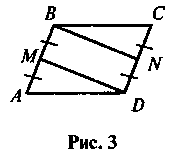 Задача. У паралелограмі ABCD точки М і N — середини сторін АВ і CD відповідно (рис. 3). Доведіть, що чотирикутник MBND — паралелограм.VII. Підсумок урокуДіагоналі чотирикутника MNPQ (див. рис.) в точці перетину діляться навпіл. Одна з його сторін дорівнює . Чому дорівнює протилежна їй сторона?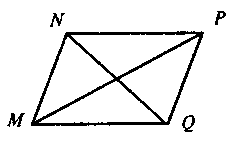 VIII.	Домашнє завданняВивчити формулювання і доведення теореми про ознаки паралелограма.Розв'язати 51, 56, 63.1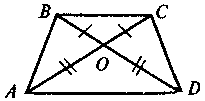 Дано: АО = OD, BO = OC. Довести: AB = DC2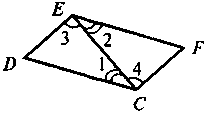 Дано: 1 = 2, 3 = 4. Довести: D = F3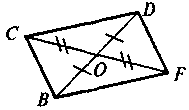 Дано: BO = OD, CO = ОF. Довести: BF = CD4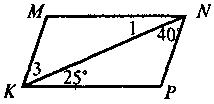 Знайти кути паралелограма1.За діагоналями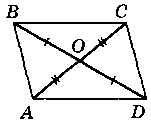 Якщо діагоналі чотирикутника перетинаються та діляться точкою перетину навпіл, то цей чотирикутник — паралелограм2.За двома протилежними сторонами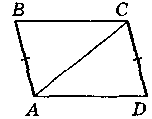 Якщо в чотирикутнику дві протилежні сторони рівні і паралельні, то цей чотирикутник —паралелограм3.За парами протилежних сторін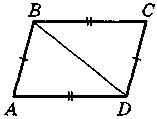 Якщо в чотирикутнику протилежні сторони попарно рівні, то цей чотирикутник — паралелограм4.За парами протилежних кутів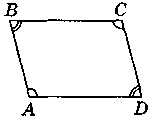 Якщо в чотирикутнику протилежні кути попарно рівні, то цей чотирикутник — паралелограм